A 2012. évi kompetenciamérés értékelése2008 óta van lehetőség, hogy az iskolák a kompetencia eredményeiket saját korábbi eredményeivel, illetve más iskolák eredményeivel összehasonlítsák. A korábbi évek 90 %-os megbízhatósági intervalluma (konfidencia intervalluma) a tavalyi év óta már 95 %-os határra lett beállítva. Ez azt jelenti, hogy 95 %-os biztonsággal állíthatjuk, hogy egy iskola a megadott határok között írná meg újból a kompetenciamérést. MATEMATIKA:Amíg matematikából az elmúlt három év legjobb eredményét produkálták diákjaink, addig szövegértésből az elmúlt öt év leggyengébb eredménye született. Sajnos a diákoknál érezhető az internet szűkszavúsága, és a mobil világ sms rövidítéseinek hatása. Az elemzés azonban rávilágít arra is, hogy ez sajnos országos tendencia. Az országos átlaggal történő összehasonlítás szerint, mi még mindig az átlagtól lényegesen jobb eredményt produkáltunk. táblázat: Eredmények értékelésének segítsége „smile”-kal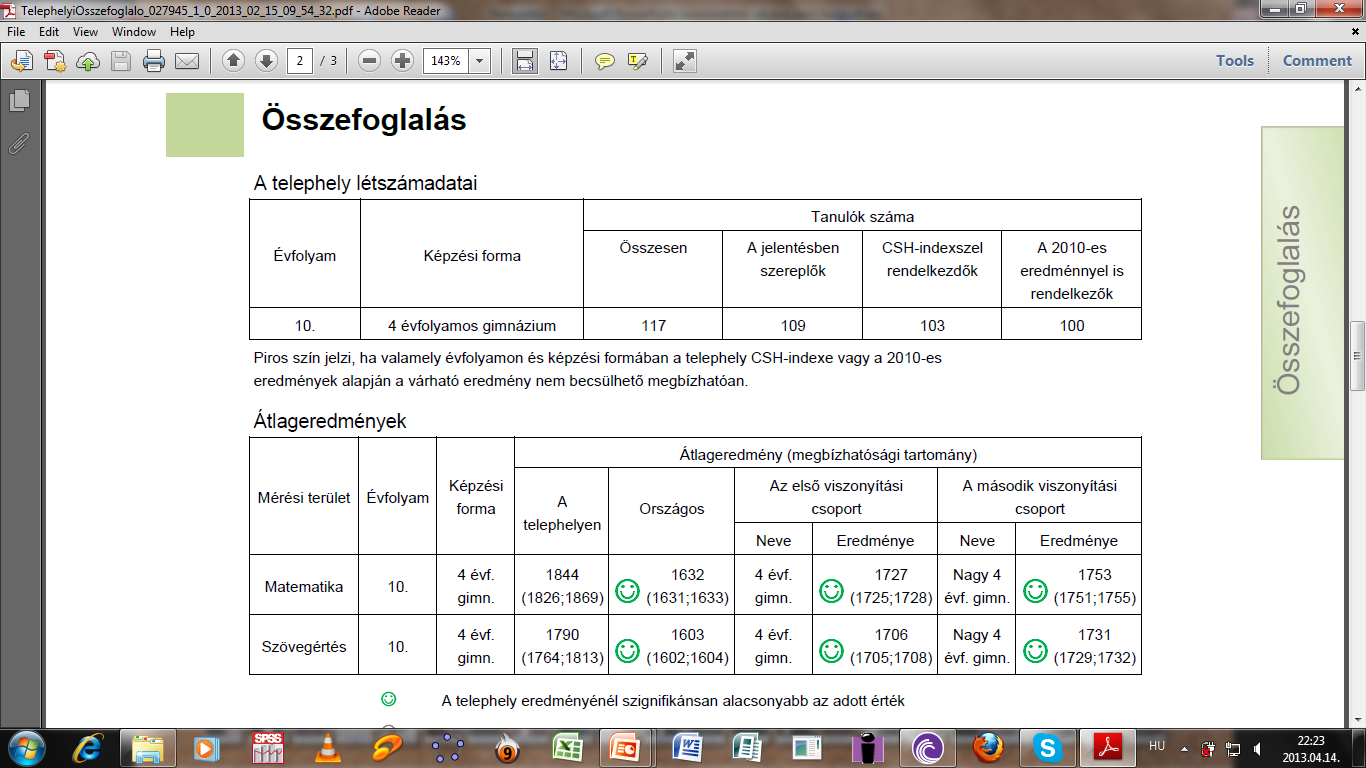 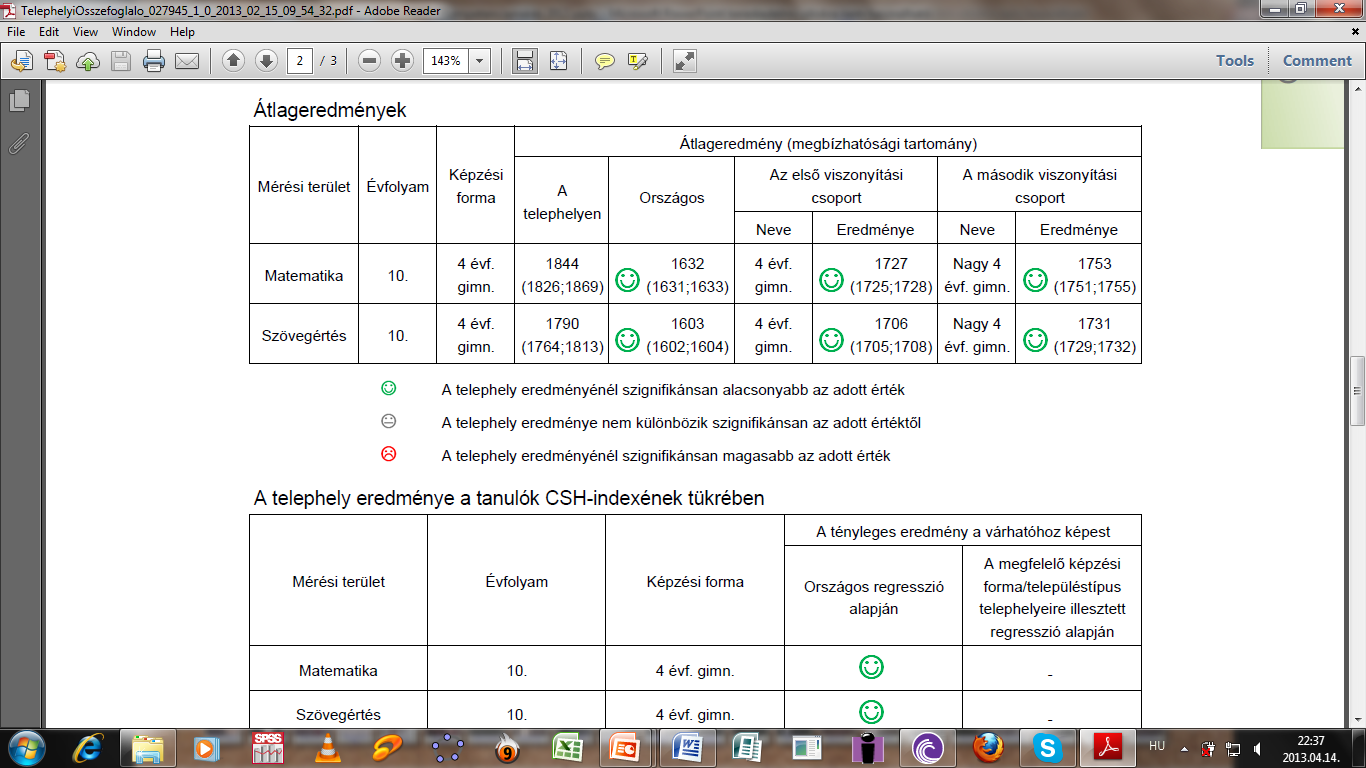 A 2012-es értékelésben szerepel az eddigi évek folyamán született dolgozatok eredményei is. Az utóbbi öt év teljes évfolyamának értékelése, illetve a korábbi évek mintavételei alapján elmondható, hogy az iskola az országos átlaghoz, illetve a városi átlaghoz (matematika: 1679 (1672;1687); szövegértés: 1639 (1629;1647)) képest igen komoly eredményeket tud felmutatni. A korábbi évekkel összehasonlítva megállapítható, hogy egy kis rontás szövegértés területén mutatkozik, azonban javulás mutatkozik matematika kompetencia területen. Mindkét kompetencia területen az országos átlagnál kb. 200 ponttal jobb eredmény született, ami megfelel egy szórásnyi távolságnak. Iskolánk eredményei mindkét kategóriában szignifikánsan jobbak az országos vagy a városi  átlagnál.MATEMATIKA2008 óta a mérés szétszedi a különböző iskolatípusokat: nyolc-osztályos, hat-osztályos, illetve négy-osztályos. Az is kitűnik, hogy a legjobb eredményeket a nyolc-osztályos gimnáziumok tanulói érték el. A hat-osztályos és négy-osztályos gimnáziumok között azonban már lényeges különbség nem tapasztalható. Az 1. grafikon országos viszonyításban helyezi el az iskolai eredményeket. grafikon: Iskolánk eredménye a 4 évfolyamos gimnáziumok eredményeihez viszonyítva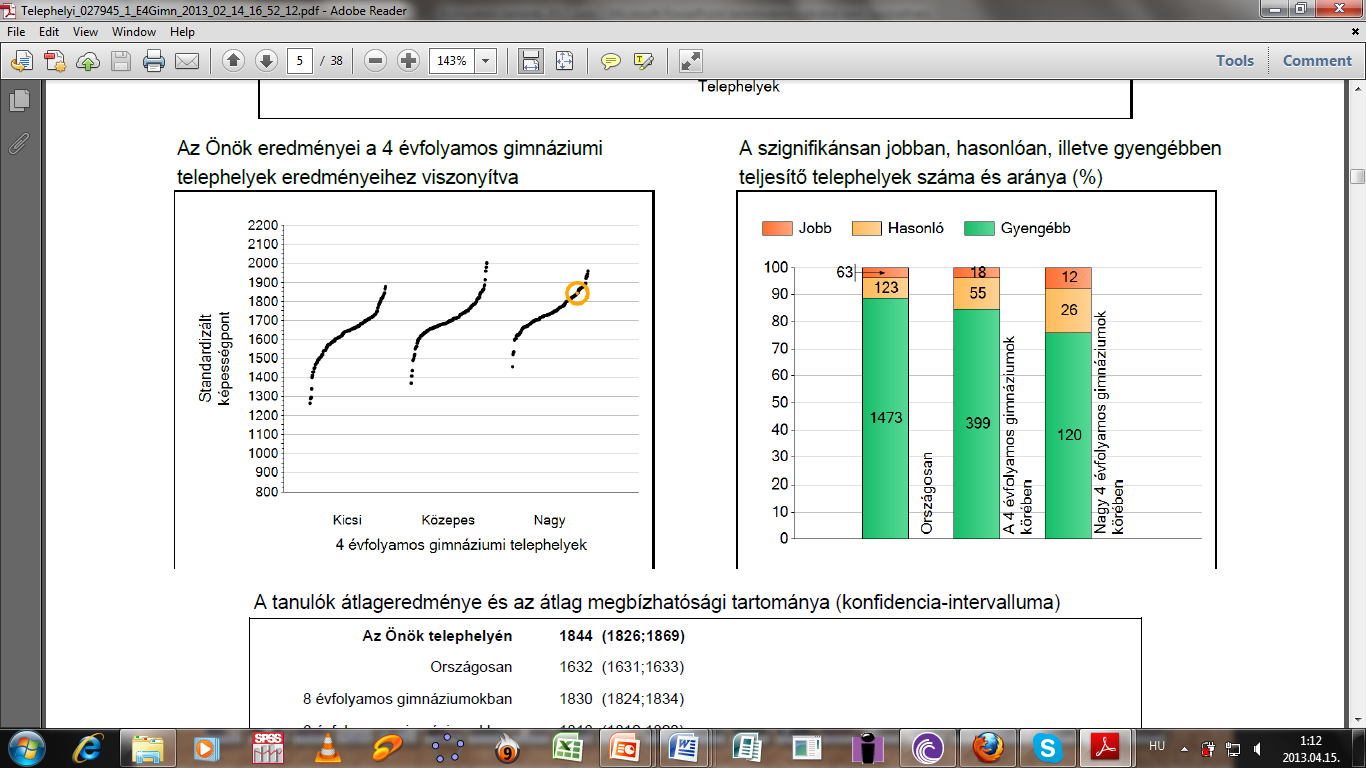 A sárga pont a Bolyai János Gimnáziumot,  a fekete vonal minden egyes pontja pedig egy-egy másik középiskolát jelez. A sárga kör pedig iskolánk elfogadhatósági intervallumát jelzi. Látható iskolánktól jobb négy évfolyamos gimnázium kevés van az országban, hasonló méretű iskolák közül pedig igen kevés jobb található. Az 1. ábra ezt még inkább alátámasztja, illetve számszerűsíti.A 2011-es méréshez képest iskolánk matematika eredményei a többi iskola teljesítményéhez képest is javultak. Korábbi évben országosan 93 iskola volt jobb, négy osztályos gimnáziumok esetében ez 29 volt, hasonló iskolák közül pedig 15 iskoladiákjainak teljesítménye volt jobb. A 2012-es mérés alapján azonban már kevesebb iskola bizonyult jobbnak. ábra: Iskolánk eredménye a 4 évfolyamos gimnáziumok eredményeihez viszonyítvaA 4. képesség szint alsó határa 1576 pont. (KIR-FIT jelentés: Változások az Országos kompetenciamérés skáláiban) Akik a 4. képesség szint alatt teljesítenek, gondjaik lehetnek a hétköznapi életben egyszerű hivatali ügyek intézésében is. 2012-es mérésben 111 tanulónk vett részt, matematika kompetenciamérés elemzéséből kiderül, hogy hányan vannak az egyes képességszinteken.táblázat: A képességszintek megoszlásaA 2. grafikon iskolánk diákjait helyezi el az új képesség szintek tükrében, viszonyításképpen az országos átlag 1632 pont volt 2012-ben.grafikon: A tanulók eredményei iskolánk diákjainak eloszlásában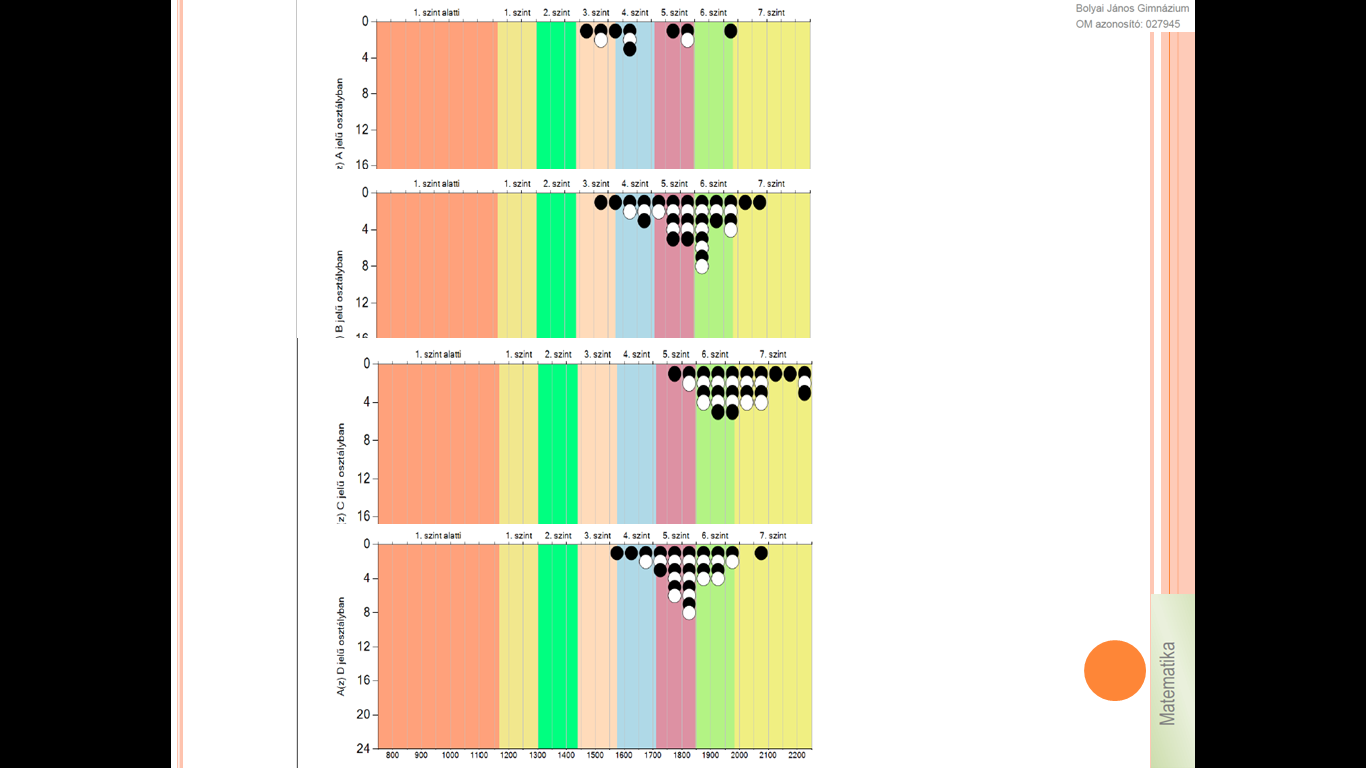 Minden diákot egy fekete vagy fehér pont jelöl. A pontok színének nincs szerepe, csak a könnyebb megkülönböztetésben segít. Sajnos látható, hogy három diák nagyon kilóg a többiek közül. Mindig van kb. 3-5 % a diákok közül, aki ezt a mérést nem veszi komolyan, vagy egy ilyen vizsga helyzet komolyan visszaveti a teljesítményét.Az osztályonkénti lebontásban látszódik, hogy matematikai kompetenciában a matematika-informatika tagozat tanulói. ismét kiugróan magas szinten teljesítenek  A következő táblázat is ezt szemlélteti. Az oszlopok azt mutatják, hogy mely osztályok eredménye összemérhető.táblázat: Az osztályok matematika átlagaiA matematika kompetencia eredmények elemzése során még két grafikont érdemes megnéznünk. Az egyik a családi háttér indexhez viszonyított eredmény, amelyet a 3. grafikon szemléltet. Itt is a  sárga pont jelöli iskolánkat.grafikon: Az iskolánk tanulóinak családi háttér-index alapján várható és tényleges teljesítménye, gimnáziumok szerint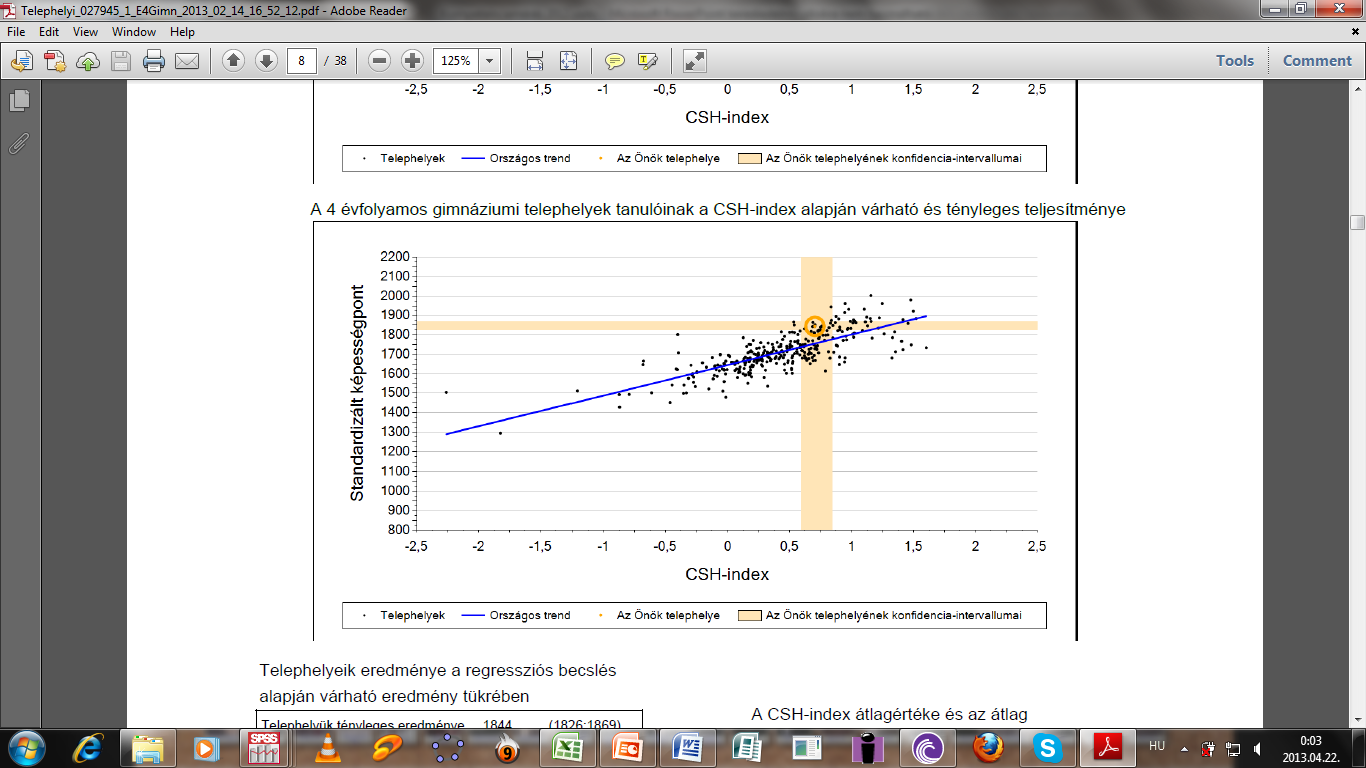 Az alábbi grafikon a ténylegesen hozzáadott értéket szemléltetheti. A korábbi eredmények, iskola és a családi háttér alapján elvárható eredmény és a tényleges eredmény értékeit hasonlítja össze.  A sötét kékkel jelölt diákok jelentősen eltérnek a tőlük várható eredményektől. A tengely felettiek jobban, a tengely alattiak gyengébben teljesítettek, mint az tőlük elvárható lett volna.grafikon: Az iskolánk tanulóinak tényleges eredménye és a komplex modell alapján becsült, várható eredménye közötti különbségek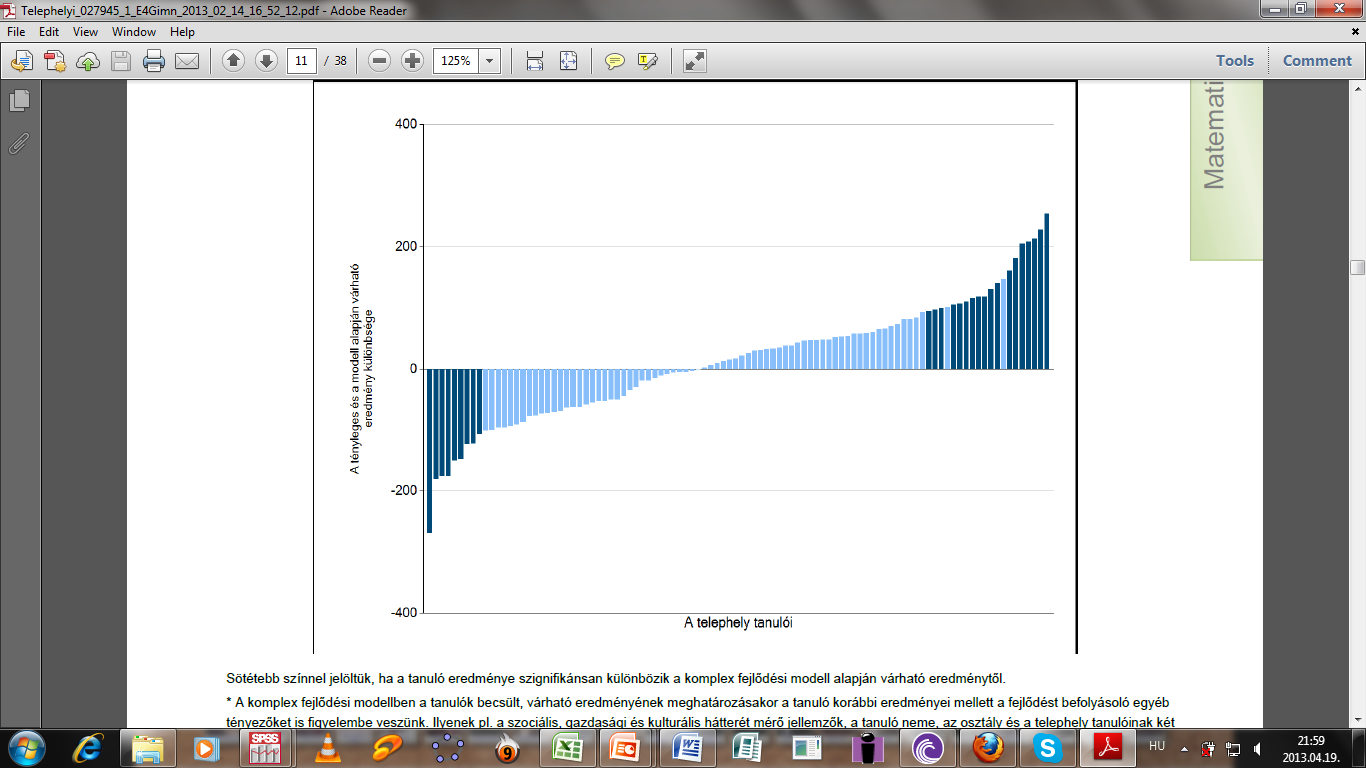 A két évvel korábbi, nyolcadik évfolyamon írt kompetencia mérés alapján várt teljesítményhez képest az iskola diákjai sokkal jobban teljesítettek. A 2010-es eredmények alapján az iskola diákjaitól várt eredmény átlaga 1803 lett volna, ehhez képest azon diákok, akik rendelkeztek 2010-es adatokkal is, 1850-es átlagot produkáltak. A grafikon is azt mutatja, hogy több diák van a tengely felett és többen vannak, akik szignifikánsan jobban teljesítenek, mint a tőlük várt.SZÖVEGÉRTÉS:Már a 2008-as mérés szétszedi a különböző iskolatípusokat, nyolc-osztályos, hat-osztályos, illetve négy-osztályos. Az is kitűnik, hogy a legjobb eredményeket a nyolc-osztályos gimnáziumok tanulói érték el. A hat-osztályos és négy-osztályos gimnáziumok között azonban már ez a lényeges különbség nem tapasztalható az eredmények tekintetében. Az 5. grafikon országos viszonyításban helyezi el az iskolai eredményeket. grafikon: Iskolánk eredménye a 4 évfolyamos gimnáziumok eredményeihez viszonyítva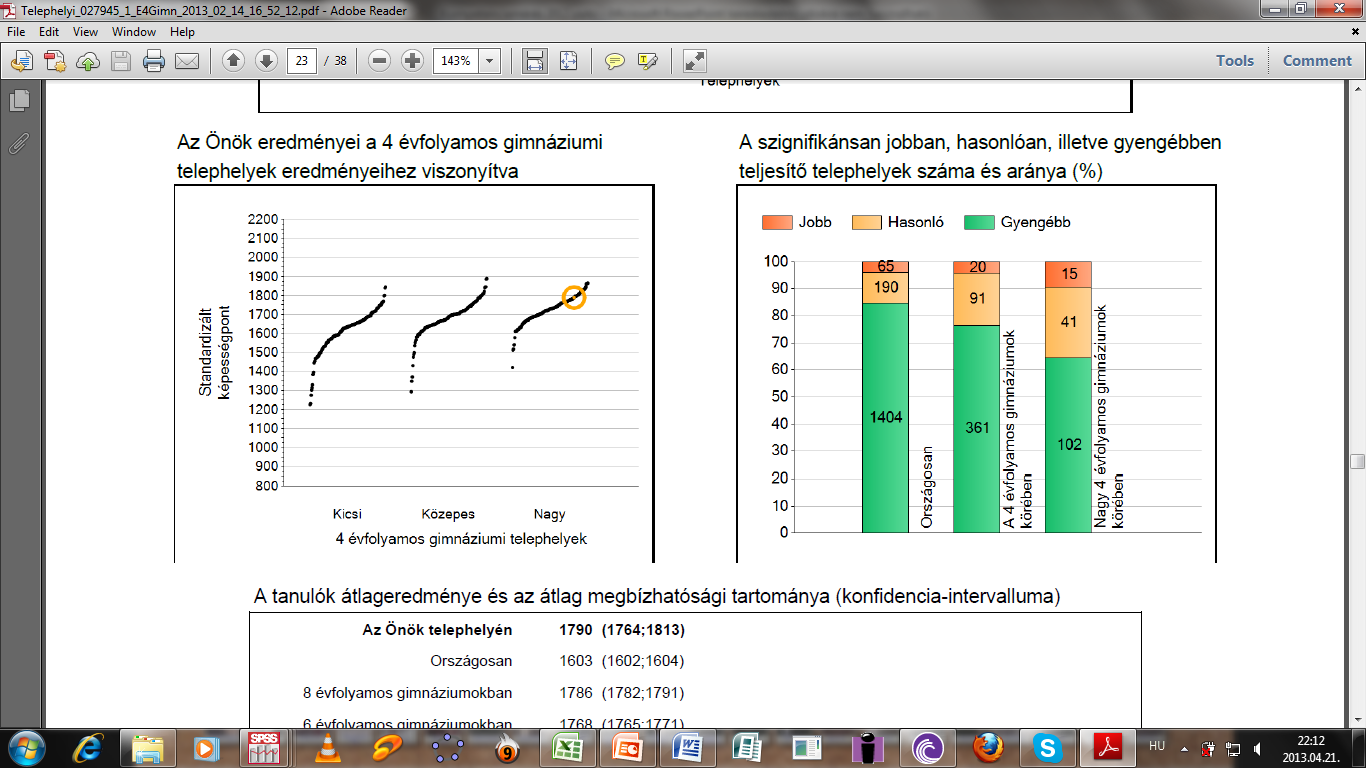 A sárga pont a Bolyai János Gimnáziumot, a fekete vonal pontjai pedig a többi középiskolát jelzik. A sárga kör pedig iskolánk elfogadhatósági intervallumát mutatja. Az ábráról leolvasható, hogy iskolánktól jobb négy évfolyamos gimnázium kevés van az országban, hasonló méretű iskolák közül pedig igen kevés jobb található. Az 2. ábra ezt még inkább alátámasztja, illetve számszerűsíti.A 2011-es méréshez képest iskolánk szövegértés eredményei sajnos nem javultak. Korábbi évben országosan 37 iskola volt jobb, négy osztályos gimnáziumok esetében ez 9 volt, hasonló iskolák közül pedig 3 iskola mondhatta, hogy jobb az eredménye. A 2012-es mérés alapján azonban már ezekhez az eredményekhez képest több iskola bizonyult jobbnak. ábra: Iskolánk eredménye a 4 évfolyamos gimnáziumok eredményeihez viszonyítvaA szövegértés képességszintjeinek megoszlását a következő (4. táblázat) táblázat mutatja meg.táblázat: A képességszintek megoszlásaA 6. grafikon iskolánk diákjait helyezi el az új képesség szintek tükrében Viszonyításképpen az országos átlag 1603 pont volt 2012-ben.grafikon: A tanulók eredményei iskolánk diákjainak eloszlásában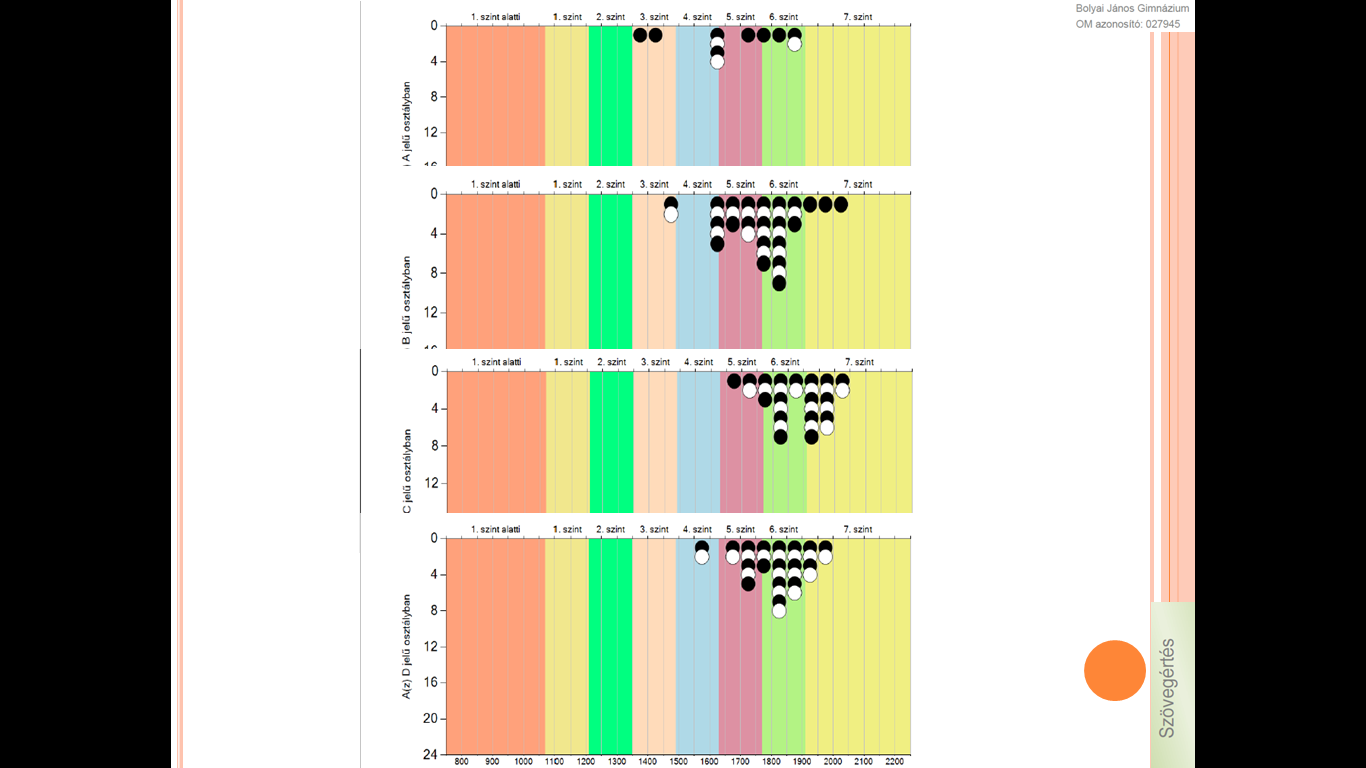 Minden diákot egy fekete vagy fehér pont jelöl. A pontok színének nincs szerepe, csak a könnyebb megkülönböztetésben segít. Látható, hogy itt is három diák lóg ki a többiek közül. Mindig van kb. 3-5 % a diákok közül, aki ezt a mérést nem veszi komolyan, vagy egy ilyen vizsga helyzet komolyan visszaveti a teljesítményét.Az osztályonkénti lebontásban szépen látszódik, hogy szövegértés kompetenciája ismét a matematika-informatika tagozat tanulóinak a legmagasabb. A következő táblázat ezt szemlélteti. Az oszlopok azt mutatják, mely osztályok eredménye összemérhető.táblázat: Az osztályok szövegértés átlagaiA szövegértés kompetencia eredmények értelmezése során két grafikon van, ami még fontos és érdekes lehet. Az egyik a családi háttér indexhez viszonyított eredmény, amelyet a 7. grafikon szemléltet. A sárga pont jelöli az iskolánkat.grafikon: Az iskolánk tanulóinak családi háttér-index alapján várható és tényleges teljesítménye, gimnáziumok szerint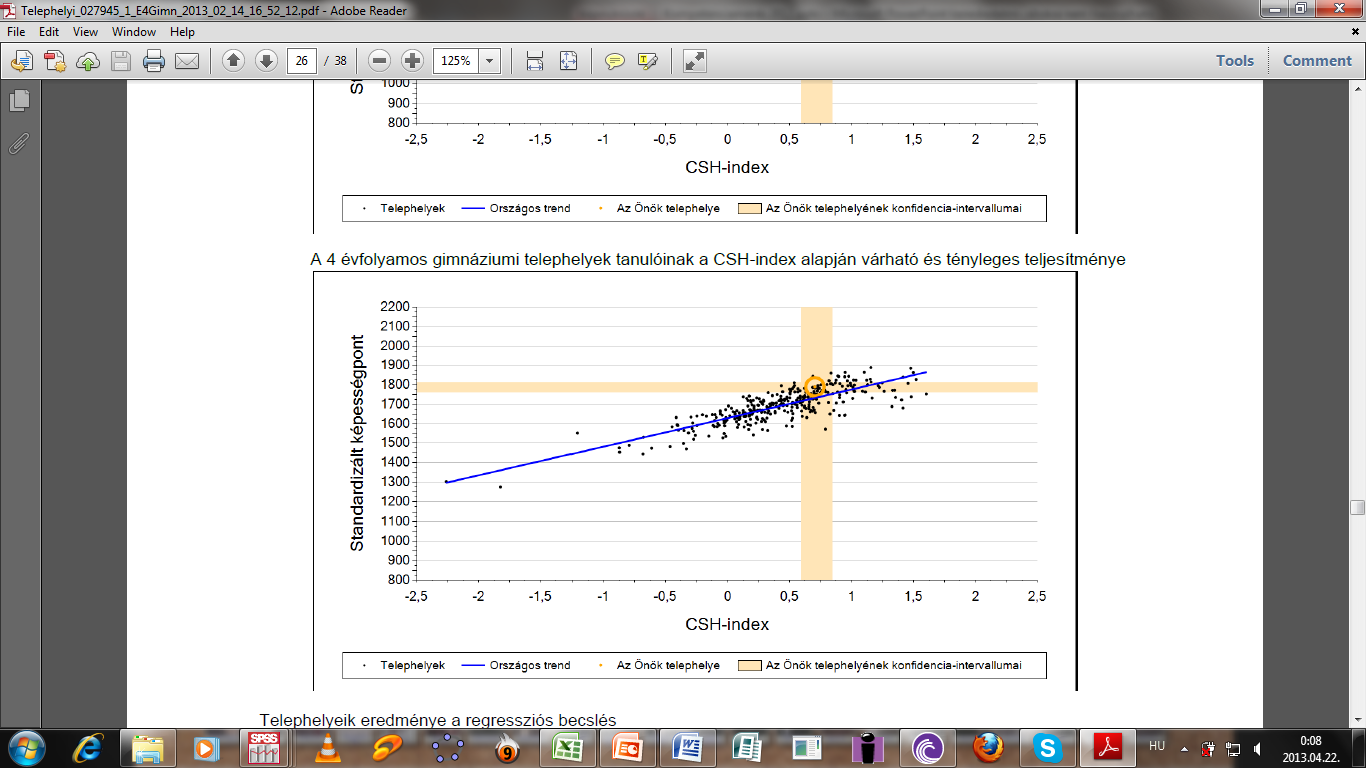 A másik fontos grafikon a ténylegesen hozzáadott értéket szemléltetheti.  A korábbi eredmények, iskola és a családi háttér alapján elvárható eredmény és a tényleges eredmény értékeit hasonlítja össze.  A sötét kékkel jelölt diákok jelentősen eltérnek a tőlük várható eredményektől. A tengely felettiek jobban, a tengely alattiak gyengébben teljesítettek, mint az tőlük elvárható lett volna.grafikon: Az iskolánk tanulóinak tényleges eredménye és a komplex modell alapján becsült, várható eredménye közötti különbségek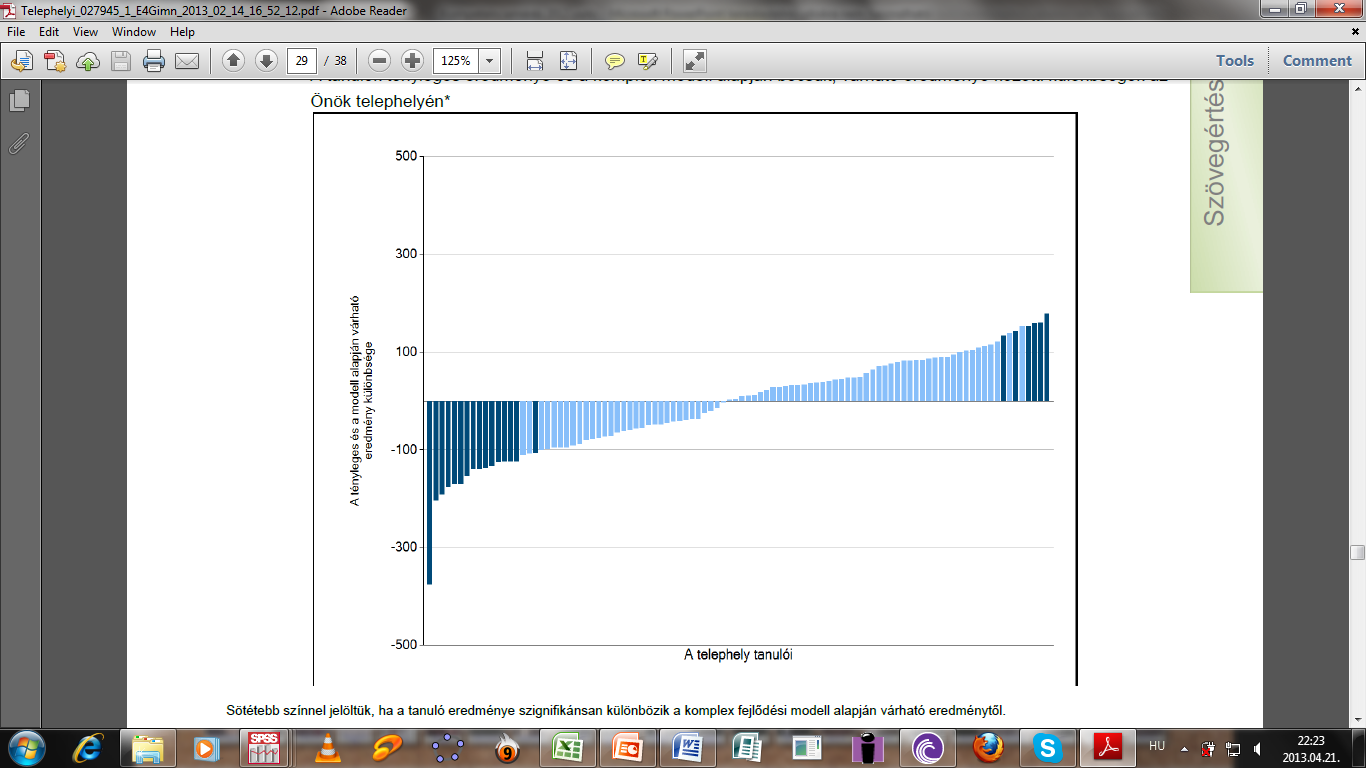 A két évvel korábbi, nyolcadik évfolyamon írt kompetencia mérés alapján várt teljesítményhez képest az iskola diákjai még mindig jobban teljesítettek. A 2010-es eredmények alapján az iskola diákjaitól várt eredmény átlaga 1749 lett volna ehhez képest azon diákok, akik rendelkeztek 2010-es adatokkal is, 1792-es átlagot produkáltak. A grafikon nem ezt mutatja, de több diák van a tengely felett annak ellenére, hogy akik szignifikánsan rosszabbul teljesítettek, kicsit többen vannak a tengely alatt.Összesítve látható, hogy még mindig eredményes munkát végeztek tanárok az iskolában, és ez által a diákok helyt tudnak állni az életben is. Teljes képet természetesen akkor tudnánk felmutatni, ha pontos adataink lennének arról is, hogy a nálunk végzett diákok hogyan állnak helyt a felsőoktatásban, illetve a munkahelyi elhelyezkedésben. Iskolánk elmúlt évi eredményének értékeléséhez hozzájárulhat az októberben megjelent top 100 iskola rangsora, melyen kb. húsz helyet ugorva előre az 56. helyen szerepel gimnáziumunk és csak a nyolc évfolyamos Bányai Gimnázium szerepel előkelőbb helyen a megyéből.SzintGyakoriság%Kumulált %376,36,341412,618,953228,847,764036,083,871816,2100,0Teljes:111100,0Osztálydiák123A 11 1661 D 33 1814 B 36 1820 C 31 1997 Szintdiák%kumulált %343,63,64109,012,652724,336,964944,181,172118,9100,0Össz.:111100,0osztályfő123A111664B361760D3317961796C311875